June 30, 2015                                                                                                                   File #73                                                #150623-01CUPE 4627We are responding to your request for records “A copy of any correspondence from June 8, 2015 to June 23, 2015 provided to Peter Nunoda…..as a result of his solicitation for feedback……”After a thorough search we have found no records responsive.If you have any concerns regarding the processing of this request, you have 30 working days from the receipt of this letter to request a review by writing to:                Information and Privacy Commissioner                PO Box 9038, Stn Prov Govt                Victoria, British Columbia  V8W 9A4                Tel. (250) 387-5629, Fax (250) 387-1696If you request a review, please provide the Commissioner's office with a copy of this letter, a copy of your request for information and the reasons or grounds upon which you are requesting the review.Yours truly,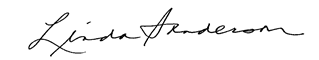 Executive Director
Human ResourcesVancouver Community CollegeFind out more at vcc.ca.    